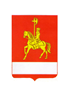 КАРАТУЗСКИЙ   РАЙОННЫЙ   СОВЕТ  ДЕПУТАТОВПОСТАНОВЛЕНИЕ04.10.2015                                    с. Каратузское		         	              №20-ПО регистрации депутатской группы Всероссийской политической партии «ЕДИНАЯ РОССИЯ» в Каратузском районном Совете депутатов         В соответствии со статьей  12 Регламента Каратузского районного Совета депутатов,  на основании письменного уведомления руководителя депутатской группы Всероссийской политической партии «ЕДИНАЯ РОССИЯ» в Каратузском районном Совете депутатов, ПОСТАНОВЛЯЮ:        1. Зарегистрировать депутатскую группу Всероссийской политической партии «ЕДИНАЯ РОССИЯ» в Каратузском районном Совете депутатов.        2. Постановление вступает в силу в день, следующий за днем его официального опубликования в периодическом печатном издании «Вести Муниципального образования «Каратузский район».Председатель районного Совета депутатов                                                                              Г.И. Кулакова 